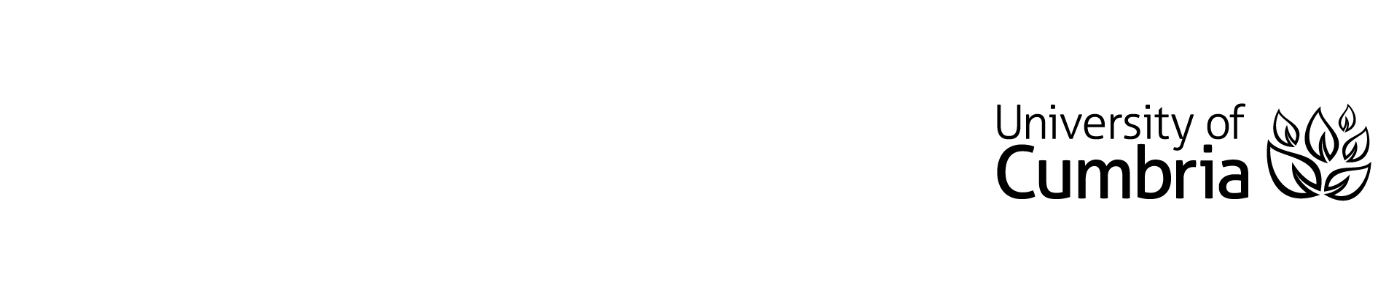 UNIVERSITY OF CUMBRIAREASSESSMENT REQUIREMENT Module Code: LAWS4211Module Title:Constitutional LawTutor:F Boyle Title of the item of work:resit – coursework 2Wordage:1500Details and Criteria: ( Please attach additional sheets if necessary)
Please ensure that you:submit an electronic copy of your work via the module site on Blackboard by 4pm on 3rd May 2024put the word count at the end of your answer, there is a 1500 maximum word limit excluding the footnotes and bibliographyFurther information regarding content and format can be found within the Law Coursework Guide.---------------------------------------------------------------------------“[W]hen it comes to constitutional developments, evolution is better than revolution”Why does the United Kingdom now need a written constitution? BLICK & DICKSON NILQ 70(1): 59–71 at page 68 (available online)Explain the quote above and discuss, with reference to constitutional events in the UK, whether you agree.Assessment Criteria  There are 5 broad categories of criteria:  Knowledge – of the relevant law  Understanding & Application – of how the law is applied to facts or has any practical or policy implications Analysis & Evaluation – consideration of alternatives, detailed meanings and strengths and weaknesses of relevant law, practice, policy etc. Research – finding and using an appropriate range of relevant sources Structure & Presentation – logical structure, clear language and presentation as required by the assessment format These criteria will be used within modules to aid discussion about assessment and feedback and to act as a general guide. They are indicative and are not intended as a comprehensive list of every feature that could be in an assessment. They will often overlap but are presented separately for clarity. Please note that the mark you are awarded reflects the tutor’s overall impression based on these criteria. While you may receive a high mark there may be areas of weakness. Equally, you may receive a low mark but there could still be strengths in your work. You should take note of the feedback, build on your strengths and learn from and minimise your weaknesses.SUBMISSION DATE AS PER STUDENT PORTAL(please tick as appropriate but must be completed)To be submitted by XX:XX PM  on XX/XX/XXXX in accordance with instructions given by the course team. To be submitted through Blackboard on 4pm on 3rd May 2024